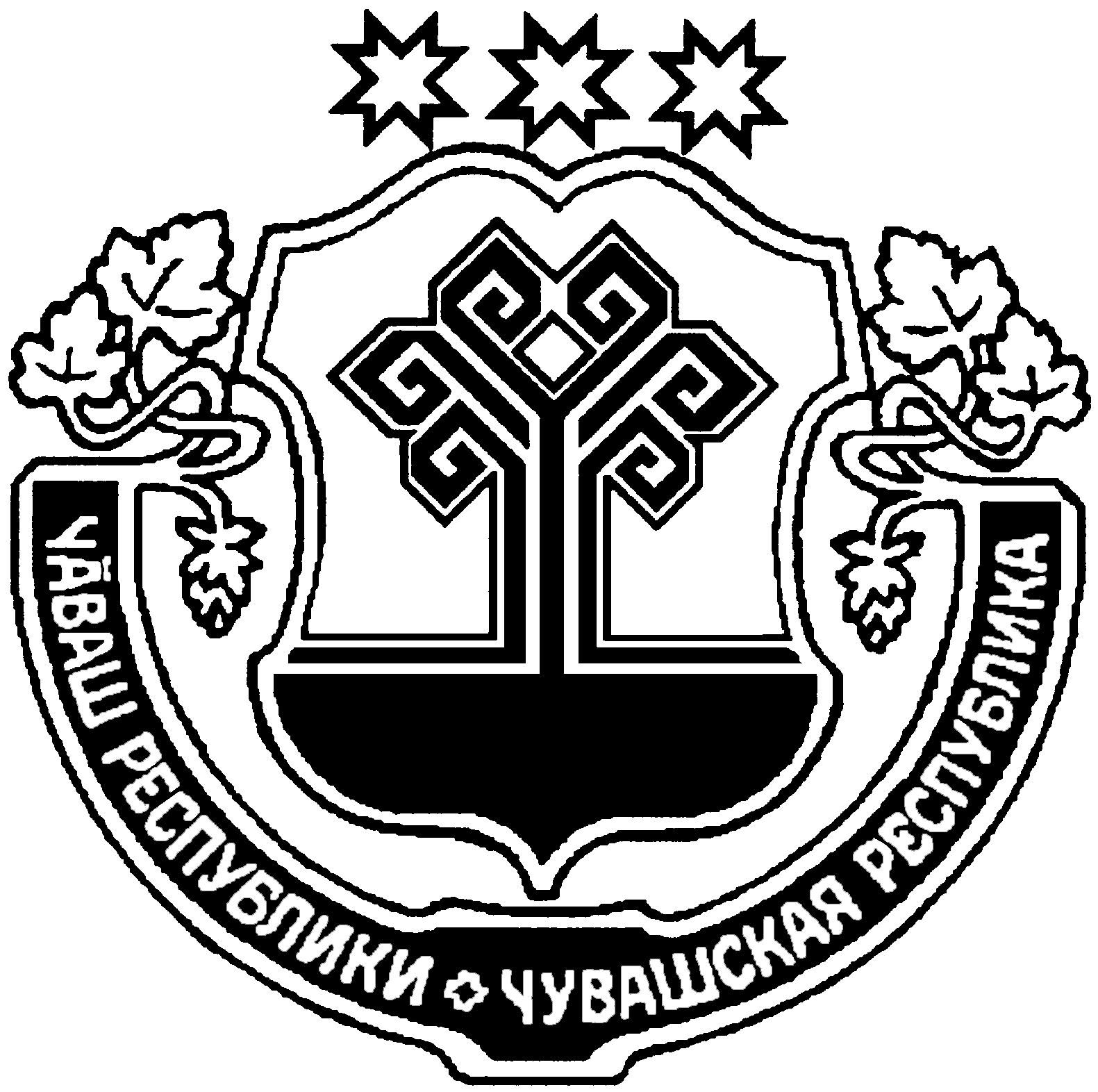 	В соответствии с Законом Чувашской Республики от 04.06.2007 № 14  «О противодействии коррупции», Указом Президента Российской Федерации от 29.06.2018 № 378 « Национальный план противодействия коррупции на 2018 - 2020 годы», и в целях создания эффективных условий для недопущения коррупции в Питишевском сельском поселении, ее влияния на деятельность органов местного самоуправления Питишевского сельского поселения, обеспечения законных прав и интересов граждан и организаций администрация Питишевского сельского поселения               п о с т а н о в л я е т :Утвердить План мероприятий по противодействию коррупции в Питишевском сельском поселении на 2022 год (прилагается).Принять утратившим силу постановление Питишевского сельского поселения №48 от 23.10.2021 г. «Об утверждении плана мероприятий по противодействию коррупции в Питишевском сельском поселении на 2021 год»      3. Обеспечить постоянный контроль за ходом исполнения плана мероприятий, при              необходимости вносить предложения, связанные с реализацией, в том числе по вопросам осуществления принятых решений и корректировки плана.      4. Контроль за выполнением настоящего постановления возложить на  главного специалиста-эксперта администрации сельского поселения  Павлову Инну Михайловну.      5. Настоящее постановление вступает в силу с момента его подписания и подлежит официальному опубликованию (обнародованию) в печатном издании Питишевского сельского поселения «Бюллетень Питишевского сельского поселения». Глава Питишевскогосельского поселения                                                                                               А.Ю.Гаврилова  Приложение к постановлению Питишевского сельского поселения от 16.02.2022 № 3П Л А Нмероприятий по противодействию коррупции в администрации Аликовского района на 2022годЧУВАШСКАЯ РЕСПУБЛИКА АЛИКОВСКИЙ РАЙОНАДМИНИСТРАЦИЯПИТИШЕВСКОГО СЕЛЬСКОГО ПОСЕЛЕНИЯЧĂВАШ РЕСПУБЛИКИЭЛĔК РАЙОНЕПИТЕШКАСИ ЯЛ АДМИНИСТРАЦИЙĕ ПОСТАНОВЛЕНИЕ                  16.02.2022 г. № 3Деревня ПитишевоЙЫШАНУ                  16.02.2022 г. 3 № Питешкаси ялеО плане мероприятий по противодействиюкоррупции  в  Питишевском сельском поселении на 2022 год№ п/пНаименование мероприятияСрокисполненияОтветственный1Нормативно-правовое и организационное обеспечение противодействия коррупции Нормативно-правовое и организационное обеспечение противодействия коррупции Нормативно-правовое и организационное обеспечение противодействия коррупции 1.1Разработка, актуализация и совершенствование муниципальных правовых актов Питишевского сельского поселения Аликовского района по вопросам противодействия коррупции в соответствии с федеральными законами и законами Чувашской Республикив течение годаИ.М.Павлова1.2Проведение антикоррупционной экспертизы нормативных правовых актов и их проектов. Обеспечение проведения независимой антикоррупционной экспертизы муниципальных правовых актов и их проектов, размещение проектов на официальном сайте, представление в прокуратуру района проектов на предмет выявления в них незаконных положений, в том числе содержащих коррупциогенные факторыв течение годаИ.М.Павлова1.3Обеспечение взаимодействия и струдничества с правоохранительными органами, федеральными органами исполнительной власти, государственными органами ЧР, органами местного самоуправления по вопросам муниципальной службы и противодействию коррупции. Обсуждать на совместных совещаниях наиболее актуальные вопросы противодействия коррупции, систематически анализировать эффективность реализуемых антикоррупционных мероприятий, учитывая при этом не только количественные показатели, но и полноту и достаточность принятых мер, оценивать их влияние на состояние работы в области противодействия коррупции.в течение годаИ.М.Павлова1.4Анализировать практику привлечения работников к юридической ответственности за совершение коррупционных правонарушений. Результаты анализа использовать при организации работы по профилактике правонарушений коррупционной  направленности,  вырабатывать конкретные меры по профилактике таких правонарушенийв течение годаИ.М.Павлова1.5Обеспечение деятельности Комиссии по соблюдению требований к служебному поведению и урегулированию конфликта интересов муниципальных служащих администрации Питишевского сельского поселения.по мере необходимостиИ.М.Павлова2Совершенствование муниципального управления в целях противодействия коррупцииСовершенствование муниципального управления в целях противодействия коррупцииСовершенствование муниципального управления в целях противодействия коррупции2.1Систематическая работа по повышению качества и доступности муниципальных услуг, по минимизации контактов заявителей с муниципальными служащими, обеспечивающими исполнение полномочий по предоставлению муниципальных услуг, а также осуществление контроля за качеством и доступностью муниципальных услугв течение года И.М.Павлова2.2Минимизация коррупционных рисков либо их устранение при проведении мероприятий по муниципальному контролюв течение годаИ.М.Павлова3Усиление профилактики коррупционных правонарушений в кадровой работеУсиление профилактики коррупционных правонарушений в кадровой работеУсиление профилактики коррупционных правонарушений в кадровой работе3.1Обеспечение контроля за соблюдением муниципальными служащими администрации Питишевского сельского поселения Аликовского района Чувашской Республики требований законодательства Российской Федерации о противодействии коррупции, касающихся предотвращения и урегулирования конфликта интересов, в том числе привлечением таких лиц к ответственности в случае их несоблюдения, в течение годаИ.М.Павлова3.2Обеспечение кадровой работы в части, касающейся ведения личных дел муниципальных служащих администрации Питишевского сельского поселения Аликовского района в том числе контроля за актуализацией сведений, содержащихся в анкетах, представляемых при назначении на указанные должности и поступлении на такую службу, об их родственниках и свойственниках в целях выявления возможного конфликта интересов, обсуждать на совещаниях наиболее актуальные вопросы противодействия коррупции при осуществлении кадровой работыв течение годаИ.М.Павлова3.3Размещение на официальных сайтах администрации района в информационно-телекоммуникационной сети «Интернет» сведений о доходах, расходах, об имуществе и обязательствах имущественного характера лиц, замещающих должности муниципальной службы в администрации района, а также членов их семейв течение 14 рабочих дней со дня истечения срока  для их подачиИ.М.Павлова3.4Проведение анализа сведений о доходах, расходах, об имуществе и обязательствах имущественного характера, представленных муниципальными служащими, замещающими должности муниципальной службы в Питишевском сельском поселениис 1 июня по 31 июляИ.М.Павлова3.5Проведение проверок достоверности и полноты сведений о доходах, расходах, об имуществе и обязательствах имущественного характера, представленных лицами, замещающими должности муниципальной службы в Питишевском сельском поселении, осуществление полномочий, исполнение которых влечет за собой обязанность представлять сведения о доходах, об имуществе и обязательствах имущественного характера, а также достоверности и полноты иных сведений, представляемых указанными лицами в соответствии с нормативными правовыми актами Российской Федерации и нормативными правовыми актами Чувашской Республикис 1 июня по             31 декабряИ.М.Павлова3.6Проведение работы по разъяснению муниципальным служащим, увольняющимся с муниципальной службы, о необходимости соблюдения ограничений при заключении ими после увольнения с муниципальной службы трудового договора и (или) гражданско-правового договора в случаях, предусмотренных федеральными законамив течение годаИ.М.Павлова4Антикоррупционное просвещение и пропагандаАнтикоррупционное просвещение и пропагандаАнтикоррупционное просвещение и пропаганда4.1Проведение работы по антикоррупционному просвещению среди  муниципальных служащих по образовательной программе, утвержденной распоряжением Председателя Кабинета Министров Чувашской Республики от 14.01.2022 №6-р.  Проведение тестов на знание законодательства о противодействии коррупции. Организация обучения муниципальных служащих, впервые поступивших на муниципальную службу, по образовательным программам, в которые включены вопросы по антикоррупционной тематикев течение годаИ.М.Павлова4.2Поддержание в актуальном состоянии  подразделов по противодействию коррупции на официальном сайте администрации района в информационно-телекоммуникационной сети «Интернет». Регулярное освещение вопросов противодействия коррупции в информационно-телекоммуникационной сети «Интернет», СМИ, размещение информации, поступивших от правоохранительных органовв течение годаИ.М.Павлова4.3Размещение и поддержание в актуальном состоянии информационных стендов, посвященных антикоррупционному просвещению, в администрации района, в местах осуществления приема граждан, оказания государственных и муниципальных услугв течение годаИ.М.Павлова5Организация взаимодействия с гражданами и институтами гражданского общества по вопросам противодействия коррупцииОрганизация взаимодействия с гражданами и институтами гражданского общества по вопросам противодействия коррупцииОрганизация взаимодействия с гражданами и институтами гражданского общества по вопросам противодействия коррупции5.1Информирование (консультирование) граждан о порядке предоставления администрацией района муниципальных услуг в соответствии с  административными регламентамив течение годаИ.М.Павлова5.2Проведение анализа жалоб обращений граждан на предмет наличия в них информации о фактах коррупции со стороны муниципальных служащих, обеспечить  объективную, всестороннюю и своевременную проверку доводов обращений о коррупционных правонарушениях, допускаемых работниками, принятие по его результатам организационных мер, направленных на предупреждение подобных фактов, устранение допущенных нарушений. Проводить 1 раз в год обобщение и анализ работы по рассмотрению таких обращений и использовать его результаты при планировании мероприятийв течение годаИ.М.Павлова6Организация работы в подведомственных организацияхОрганизация работы в подведомственных организацияхОрганизация работы в подведомственных организациях6.1Актуализация приказов об определении подразделений или лиц, ответственных за профилактику коррупционных и иных правонарушений в подведомственных организациях; кодекса этики и служебного поведения работников организаций;  составов комиссий по предотвращению и урегулированию конфликта интересовв течение годаА.Ю.Гаврилова  6.2Размещение на официальном сайте администрации района в информационно-телекоммуникационной сети «Интернет» сведений о доходах, расходах, об имуществе и обязательствах имущественного характера руководителей  подведомственных учреждений, а также членов их семейв течение 14 рабочих дней со дня истечения срока  для их подачиИ.М.Павлова6.3Осуществление проверки достоверности и полноты сведений о доходах, об имуществе и обязательствах имущественного характера, представляемых гражданами, претендующими на замещение должностей руководителей учреждений, и лицами, замещающими эти должностив течение годаИ.М.Павлова6.4Анализ сведений о доходах, об имуществе и обязательствах имущественного характера, представляемых гражданами, претендующими на замещение должностей руководителей учреждений, и лицами, замещающими эти должности.в течение годаИ.М.Павлова